Publicado en Madrid el 18/12/2019 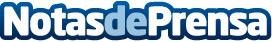 7 consejos de DO EAT! para no renunciar a la comida real en NavidadEncontrar alimentos con 5 o menos ingredientes en las conocidas reuniones o comidas de Navidad se ha convertido en misión imposibleDatos de contacto:Redacción91 411 58 68Nota de prensa publicada en: https://www.notasdeprensa.es/7-consejos-de-do-eat-para-no-renunciar-a-la Categorias: Nutrición Gastronomía Restauración http://www.notasdeprensa.es